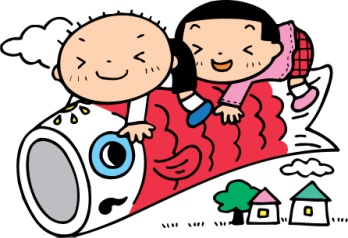 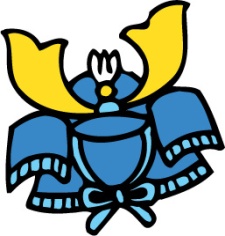 １木★こいのぼりランチ　プリン・ア・ラ・モード　すまし汁牛乳　かしわもちE：629  P：24.3F：19.0 塩分：2.9２金チューリップ見学（手作りお弁当お願いします。）アイスクリームE： 　P：F：　 塩分：７水サーモン焼き　ふきの炒め煮　バナナ　ニラ玉汁牛乳　菓子E：359  P：19.5F：12.8 塩分：1.6８木クリームシチュー　コールスロー　苺　野菜ジュース麦茶　菓子E：290　P：12.2F：10.7塩分：2.4９金★お楽しみ献立（栄輔先生が考えてくれます♪）牛乳　焼ドーナツE：   　P：F：　　塩分：１０土ポークカレー　バナナ　牛乳ジュース　菓子E：389  P：13.8F：15.3 塩分：1.6１２月照り焼きチキン　スパゲティーソテー　苺　みそ汁牛乳　苺クレープE：321  P：18.3F：13.5 塩分：1.9１３火◎さわらの味噌照焼　すき昆布の含め煮　晩柑　すまし汁※ヨーグルトパフェE：317　P：16.4F：15.6塩分：2.5１４水★肉うどん　オレンジゼリー　（笹巻　麦茶）アイスクリームE：746　P：29.0F：9.6 塩分：1.0１５木豚肉の中華風ソテー　ごま和え　晩柑　孟宗汁※牛乳　ﾁｮｺﾁｯﾌﾟｹｰｷE：477　P：22.9F：23.3 塩分：2.2１６金ハッシュﾄﾞポーク　パインサラダ　苺　牛乳※シュワシュワゼリーE：459  P：20.6F：19.2 塩分：2.1１７土親子遠足（手作りお弁当お願いします。緑の野菜もね！）E：　P：F： 塩分：１９月肉じゃが煮　コールスロー　バナナ　みそ汁牛乳　菓子E：367　P：17.6F：14.6塩分：1.9２０火ニラます　マカロニサラダ　苺　孟宗汁牛乳　菓子E：372　P：22.7F：14.9 塩分：3.2２１水コーンコロッケ　茹キャベツ　みかんゼリー　みそ汁牛乳　菓子E：391  P：16.1F：14.8 塩分：2.2２２木スパイシーチキン　春雨と炒り卵のサラダ　苺　みそ汁※牛乳 ピザトーストE：431　P：24.9F：21.7 塩分：2.9２３金豚のしょうが焼き　ポテトサラダ　バナナ　みそ汁※牛乳 スティックパイE：493　P：19.8F：30.2 塩分：2.1２４土肉汁　ふりかけ　バナナ　牛乳麦茶　菓子E：357  P：18.7F：13.7 塩分：1.8２６月赤魚の甘辛揚げ　ふきの炒め煮　苺　なめこ汁※麦茶 お豆腐団子E：427　P：21.1F：16.6 塩分：2.4２７火豚肉の味噌炒め　お浸し　バナナ　みそ汁牛乳　菓子E：344　P：17.3F：15.0塩分1.9：２８水★わくわくチキンライス　りんごゼリー　わかめスープ※トライフルE：540  P：16.4F：16.9 塩分：2.1２９木◎チキン竜田　アスパラサラダ　バナナ　春雨スープ牛乳　菓子E：319　P：14.6F：16.6塩分：2.5３０金五目ハンバーグ　二色浸し　苺　みそ汁牛乳　菓子E：384　P：18.5F：19.1 塩分：2.3３１土コーンシチュー　バナナ　野菜ジュース朝のＹＯＯ　菓子E：452　P：15.8F：10.1 塩分：2.0